lMADONAS NOVADA PAŠVALDĪBA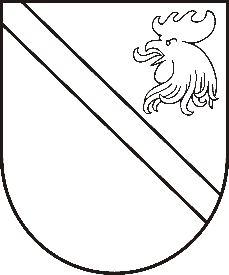 Reģ. Nr. 90000054572Saieta laukums 1, Madona, Madonas novads, LV-4801 t. 64860090, e-pasts: dome@madona.lv ___________________________________________________________________________MADONAS NOVADA PAŠVALDĪBAS DOMESLĒMUMSMadonā2019.gada 19.decembrī									       Nr.587									       (protokols Nr.24, 2.p.)Par pašvaldības nekustamā īpašuma – “Jaunzemu mājas”, Dzelzavas pagastā, Madonas novadā atsavināšanu – pārdodot mutiskā izsolē 2019.gada 29.augustā Madonas novada pašvaldības dome ir pieņēmusi lēmumu Nr.360 “Par pašvaldības nekustamā īpašuma “Jaunzemu mājas”, Dzelzavas pagasts, Madonas novads nodošanu atsavināšanai” (protokols Nr.15, 5.p.), ar kuru nolemts nodot atsavināšanai nekustamo īpašumu “Jaunzemu mājas”, Dzelzavas pagasts, Madonas novads un uzsākt atsavināšanas procedūru.Nekustamais īpašums ar adresi “Jaunzemu mājas”, Dzelzavas pagasts, Madonas novads (kadastra Nr.70500060093) ir Madonas novada pašvaldībai piederošs nekustamais īpašums, reģistrēts Dzelzavas pagasta zemesgrāmatu nodalījumā ar Nr.100000587972, kas sastāv no dzīvojamās mājas (kadastra apzīmējums 70500060093001) 184 m2 platībā, būves (kadastra apzīmējums 70500060093002) 149,9 m2  un no zemes (kadastra apzīmējums 70500060093) 0,99 ha (9900 m2). Publiskas personas mantas atsavināšanas likuma (turpmāk tekstā – Atsavināšanas likums) 4. panta ceturtās daļas 2. punkts nosaka, ka Publiskas personas mantas atsavināšanu var ierosināt attiecīgās iestādes vadītājs, kā arī cita institūcija (amatpersona), kuras valdījumā vai turējumā atrodas publiskas personas manta.Saskaņā ar Atsavināšanas likuma 8. panta otro daļu un septīto daļu nosacīto cenu atbilstoši mantas vērtībai nosaka mantas novērtēšanas komisija.	2019.gada 10.septembrī dzīvokļa īpašuma novērtēšanu ir veikuši SIA „Eiroeksperts” (LĪVA profesionālās kvalifikācijas sertifikāts Nr.72 un LĪVA Kompetences uzraudzības biroja izsniegts sertifikāts nekustamā īpašuma vērtēšanai Nr.1)Saskaņā ar nekustamā īpašuma novērtējumu, nekustamā īpašuma tirgus vērtība uz 2019.gada 10.septembri  ir EUR 2700,00 ( divi tūkstoši septiņi simti euro 00 centi).Par nekustamā īpašuma novērtēšanu Dzelzavas pagasta pārvalde ir veikusi pakalpojuma apmaksu EUR 302,50 (trīs simti divi euro 50 centi).Saskaņā ar Atsavināšanas likuma 47. pantu Publiskas personas mantas atsavināšanā iegūtos līdzekļus pēc atsavināšanas izdevumu segšanas ieskaita attiecīgās publiskās personas budžetā. Atsavināšanas izdevumu apmēru nosaka Ministru kabineta paredzētajā kārtībā.	Saskaņā ar MK noteikumu Nr. 109 „Kārtība, kādā atsavināma publiskas personas manta” 38. punktu, Atvasināto publisko personu vai to iestāžu mantas atsavināšanas izdevumu apmēru un kārtību, kādā atvasināto publisko personu vai to iestāžu mantas atsavināšanā iegūtie līdzekļi ieskaitāmi attiecīgās atvasinātās publiskas personas budžetā, nosaka attiecīgās atvasinātās publiskās personas lēmējinstitūcija.Pamatojoties uz Publiskas personas mantas atsavināšanas likuma 3.panta otro daļu, 8.pantu, MK noteikumu Nr. 109 „Kārtība, kādā atsavināma publiskas personas manta” 38. pantu, ņemot vērā 11.12.2019. Uzņēmējdarbības un teritoriālo un vides jautājumu komitejas atzinumu, atklāti balsojot: PAR – 13 (Agris Lungevičs, Ivars Miķelsons, Artūrs Čačka, Andris Dombrovskis, Artūrs Grandāns, Gunārs Ikaunieks, Valda Kļaviņa, Andris Sakne, Rihards Saulītis, Inese Strode, Aleksandrs Šrubs, Gatis Teilis, Kaspars Udrass), PRET – NAV, ATTURAS – NAV, Madonas novada pašvaldības dome  NOLEMJ:Nodot atsavināšanai – pārdot mutiskā izsolē ar augšupejošu soli nekustamo īpašumu “Jaunzemu mājas”, Dzelzavas pagasts, Madonas novads (kadastra Nr.70500060093), kas sastāv dzīvojamās mājas (kadastra apzīmējums 70500060093001) 184 m2 platībā, būves (kadastra apzīmējums 70500050093002) 149,9 m2 un no zemes (kadastra apzīmējums 70500060093) 099 ha (9900 m2).Noteikt nekustamā īpašuma nosacīto cenu EUR 3000.00 (trīs tūkstoši euro un 00 centi).Apstiprināt nekustamā īpašuma izsoles noteikumus.Uzdot Pašvaldības īpašuma atsavināšanas un izmantošanas komisijai organizēt nekustamā īpašuma izsoli. Pielikumā: Izsoles noteikumi.Domes priekšsēdētājs								          A.LungevičsPlotka 64852058